CURRICULUM VITAE 
TARIK TUNCAY, Professor PhD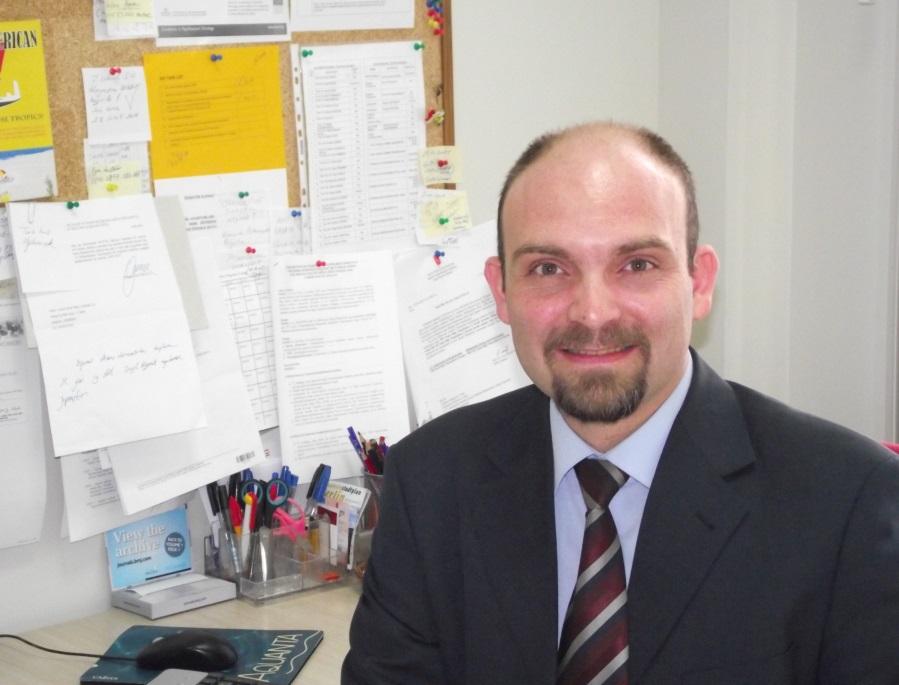 Tarık Tuncay was born in 1977 in Elazığ. He completed his primary and secondary education in Turkey and the Netherlands. He graduated from Hacettepe University, Department of Social Work in 2000. He joined the faculty in the same year. He completed his masters and PhD education at the Department of Social Work.After PhD education, he worked as researcher and/or trainer in universities and research centers in Germany, the Netherlands and the USA. In 2012, he received his associate professor degree, and full professor degree in 2018.  He is currently working as a faculty member at Hacettepe University Department of Social Work. He works in the fields of health, family welfare and social work management of social work profession and discipline. He also conducts various research on the quality of social work education. He completed more than fifty book chapters, more than a hundred papers, review articles, and research. He worked as an academic advisor of more than twenty masters and doctorate level dissertations. He is a reviewer of many international scientific journals. He is also the editor-in-chief of the journal Social Work Magazine. In his master of social work dissertation, He examined both psychosocial effects of the disaster and professional interventions of disaster social workers in the case of 1999 Marmara-Düzce Earthquakes. He continues to study in disaster, trauma, and crisis intervention issues. He also conducts research and practices related to examining psychosocial needs and increasing social functioning of military veterans.In his PhD dissertation, He studied in the field of psychosocial-oncology. He performed his research based on in-depth interviews with young patients with cancer. He designed an empowering “biopsychosociospiritual” social work intervention model for cancer patients by analyzing illness narratives of the patients and survivors. Specifically, he conducts studies on psychosocial aspects and ways to reduce the stigma towards mental and chronic illnesses (and problems) among groups in low socio-economic status, and on developing, and implementing interventions to improve the psychosocial and spiritual functioning of under-served populations with serious mental or chronic illnesses.  He is particularly involved in the development of illness support groups.Following his PhD, he worked on family problems, family life education and family counseling areas. He carries out training and supervision activities related to family and marriage counseling in undergraduate, graduate and certificate programs. He is a researcher and consultant on the development of social welfare services and social policy implementations for vulnerable groups. His research integrates theoretical principles and multiple methodologies across social work, psychology, and social epidemiology to investigate relationships between health and well-being.His academic activities and publications include:1. Disaster, trauma and crisis intervention2. Psychosocial interventions in chronic diseases3. Family counseling4. Social welfare services management and social policy5. Social work educationAcademic DegreesBA: Hacettepe University School of Social Work (Oct.1996- June 2000)MSW: Hacettepe University Institute of Social Sciences Department of Social Work (Oct. 2000- May 2003)PhD: Hacettepe University Institute of Social Sciences Department of Social Work (Oct. 2003-Feb. 2009)Academic PositionsTeaching assistant	Hacettepe University				Nov. 2000 – May 2009Lecturer		Hacettepe University 				May 2009 – Feb 2012Associate Professor	Council of Higher Ed. & Hacettepe Unv		Feb 2012 – April 2018Professor		 Hacettepe University 				April 2018LanguagesTurkish (native), English (advanced), German (basic)CertificatesCertificate of HIV/AIDS Educator (2000)First Level Psychodrama Education, Dr. Abdülkadir Ozbek Institute of Psychodrama (2002)Certificate of Qualitative Research Methods. The Hacettepe Institute of Population Studies (2007)Publications 								(Google Scholar Profile)1. BooksTuncay, T. (2018). Local Governments and Social Work, Editor, Atatürk University Open Education Faculty Publication. (in Turkish)Tuncay, T. (2018). Nongovermental Organizations, Editor, Atatürk University Open Education Faculty Publication. (in Turkish)Adams, R., Dominelli, L., & Payne, M. (2015). Social work: Themes, issues and critical debates. 3th edition, (Tuncay, T., translation editor), Ankara: Nika Pub. (in Turkish). Tuncay, T. (2014). Quantitative Data Analysis in Psychosocial Research– with SPSS, textbook, Hacettepe University Institute of Social Sciences, Dep of Social Work, Doctoral Program (in Turkish).Tuncay, T. (2004). Afetlerde Sosyal Hizmet (Social Work in Disasters), Ankara, Nisan, Özbay Mat.Tuncay, T. (2002). Information Technologies in Social Work, textbook, Hacettepe University School of Social Work2. Book ChaptersTuncay, T. (2018). "Introduction to Psychiatric Social Work", Psychiatric Social Work, Ankara: Nobel Pub, p.3-18. (in Turkish)Tuncay, T. (2016). Social Work Ethics, Title of the Chapter: Service User Rights, Anadolu Üniversitesi, Editör: Mustafa Altunoğlu, Basım sayısı:1, Sayfa Sayısı 490, ISBN:978-975-06-2005-8, Yayın No: 3139380Tuncay, T. (2016). Social Work Ethics, Title of the Chapter: Ethics in Practice with Organizations and Communities, Anadolu Üniversitesi, Editör: Mustafa Altunoğlu, Basım sayısı:1, Sayfa Sayısı 490, ISBN:978-975-06-2005-8, Yayın No: 3139485Tuncay, T. (2016). Social Work Ethics, Title of the Chapter: Values and Professional Ethics,  Anadolu Üniversitesi, Editör: Mustafa Altunoğlu, Basım sayısı:1, Sayfa Sayısı 205, ISBN:978-975-06-2005-8, Yayın No: 3138601Tuncay, T. (2016). Social Work Ethics, Title of the Chapter: Ethics in Practice with Individuals, Groups and Families, Anadolu Üniversitesi, Editör: Mustafa Altunoğlu, Basım sayısı:1, Sayfa Sayısı 490, ISBN:978-975-06-2005-8, Yayın No: 3139410Tuncay, T. (2013). “ Yaşlılar ve Engellilerle İlgili Mevzuat (Elderly and Disability Legislation)”, Tomanbay, İ., Oral, A.İ. (Ed.), Sosyal Hizmet Mevzuatı (Social Work Legislation), Eskişehir: Anadolu Üniversitesi yayını No: 2874, s. 94-119.Tuncay, T. (2013). “Sağlık Alanında Sosyal Hizmetle İlgili Mevzuat (Health Social Work Legislation)”, Tomanbay, İ., Oral, A.İ. (Ed.), Sosyal Hizmet Mevzuatı(Social Work Legislation), Eskişehir: Anadolu Üniversitesi yayını No: 2874, s. 120-155.Tufan, B., Tuncay T. (2012). “Bölüm 14: Göç Sürecinde Ergenler (Adolescents in the process of Immigration)”, Eskin, M., Dereboy, F., Harlak, H., Dereboy, Ç. (Ed.), Türkiye'de Gençlik: Ne biliyoruz? Ne bilmiyoruz? (Youth in Turkey: What do we know and not know?), Ankara, Türkiye Çocuk ve Genç Psikiyatrisi Derneği Yayınları 5, ss.261-274.Tuncay, T., Tufan, B. (2010). “Chapter 30: Social Work Education and Training in Republican Turkey”, Selwyn Stanley (Ed.), in Social Work Education in Countries of the East: Issues and Challenges, New York: Nova Publishers, pp.543-562.Tufan, A. B., Tuncay T. (2004). “Social Work Education in Turkey”, Hamburger F., Hirschler S., Günther S., Wöbcke M. (Ed.) Ausbildung Für Soziale Berufe in Europa, Band 1, Frankfurt: ISS-Verlag am Main, pp.171-181.3. Research Articles in International Refereed JournalsFirat, E. & Tuncay, T. (2018). The Relationship between Diabetes-Related Factors, Family Functioning and Health-Related Quality of Life in Turkish Adolescents with Type 1 Diabetes Mellitus, Child Care in Practice, DOI: 10.1080/13575279.2018.1516624Özden, S. A., & Tuncay, T. (2018). The experiences of Turkish families caring for individuals with Schizophrenia: A qualitative inquiry. International Journal of Social Psychiatry, 64(5), 497–505. https://doi.org/10.1177/0020764018779090 Duyan, G. Ç., Tuncay, T., Özdemir, B., & Duyan, V. (2016). Attitudes of social work students towards older people. European Journal of Social Work, 19(5), 764-778. doi:10.1080/13691457.2015.1084269Tuncay, T, Yildirim, B. (2015). “Factors Affecting the Psychological Distress among Unemployed and Re-employed Individuals”, Career Development International, 20(5):11-22.Tuncay, T., Musbak, I. (2015). “Problem-focused coping strategies predict posttraumatic growth in veterans with lower limb amputations”, Journal of Social Service Research,18(1):11-22.Tuncay, T., Duyan, V. (2015). “Turkish adaptation of the geriatric social work competency scale in a group of social work bachelor students”, Turkish Journal of Geriatrics¸ 18(1):60-67.Oral, M., Yenel, A., Aydin, N., Oral, E., Tuncay, T. (2015). "Earthquake Experience and Preparedness in Turkey", Disaster Prevention and Management, 24(1):21-37.Tuncay, T. (2014). “Coping and quality of life in Turkish women living with ovarian cancer”, Asian Pacific Journal of Cancer Prevention, 15(9), 4005-4012. Tuncay, T., Işıkhan, V. (2010). “Psychological Symptoms, Illness-Related Concerns and Characteristics of Relatives of Turkish Patients with Cancer”, Asian Pacific Journal of Cancer Prevention, 11(6), 1659-1667. Tuncay, T., Muşabak, İ., Engin Gok, D. ve Kutlu, M. (2008). “The relationship between anxiety, coping strategies and characteristics of patients with diabetes”, Health and Quality of Life Outcomes, 6:79-87. Özdemir, U., Tuncay T. (2008). “Correlates of loneliness among university students”, Child and Adolescent Psychiatry and Mental Health, 2, 29. Tuncay, T., Erbay, E. (2008). “Primary objective of social work: Social justice – From rhetoric to practice through empowerment”, Socialinis Darbas (Social Work), 7(3), 87-95.Tuncay, T. (2007). “Spirituality in coping with HIV/AIDS”, HIV&AIDS Review - International journal of HIV-Related Problems, 6(3), 10-15.4. Original Articles in Turkish Refereed JournalsGüneş, T. ve Tuncay, T. (2018). “Türkiye'de Halk Sağlığı Sosyal Hizmet Uygulamalarının İncelenmesi (Investigation of Public Health Social Work Practices in Turkey)”. Tıbbi Sosyal Hizmet Dergisi, 11, 10-26.Tuncay, T. ve Akçay, S. (2018). “Terörizmin Psikososyal Etkileri ve Sosyal Hizmet Uzmanının Rolleri (Psychosocial Effects of Terrorism and Roles of a Social Worker)”, Toplum ve Sosyal Hizmet, 29(2): 337–334.Yıldırım, B. ve Tuncay, T. (2018). “Pediatrik Astım Hastalarına Bakım Veren Annelerin Psikososyal Özellikleri İle Astım Yönetimi Öz-Yeterlilikleri Arasındaki İlişkilerin İncelenmesi (Investigating the Relationship between Psychosocial Characteristics and Self-Efficacy of Mothers of Pediatric Asthma Patients.)”. CBU-SBED,5 (Kongre Özel Sayısı), 265-266.Yıldırım, B. ve Tuncay, T. (2017). “Sosyal İnovasyonun ve Sosyal Girişimciliğin Sosyal Hizmet Mesleğinin Geleceğindeki Rolü (The Role of Social Innovation and Social Entrepreneurship in the Future of Social Work)”. Hacettepe Üniversitesi İktisadi ve İdari Bilimler Fakültesi Dergisi, xx(yy), ??-??.Tuncay, T . (2017). Sosyal Hizmet Eğitiminin Etik Yönleri (Ethical Aspects of Social Work Education). Sosyal Çalışma Dergisi, 1 (2), 1-9.Tuncay, T. (2016). “Sosyal Hizmet Müdahalesini Araştırmak Uygulama Kanıtlarla Nasıl Güçlendirilebilir? (Researching Social Work Intervention How to Strengthen Practice with Evidences?)”, Toplum ve Sosyal Hizmet, 27(2):116–129.Tuncay, T. (2013). “Yaşam Sonu Bakımda Sosyal Hizmet Uzmanının Rolleri (Roles of Social Workers in End-of-Life Care)”, Toplum ve Sosyal Hizmet, 24(2):159-168.Yıldırım, B., Acar, M. ve Tuncay, T. (2013). "Onkoloji Alanında Sosyal Hizmet Uzmanlarının Görevleri ve Kanıta Dayalı Değerlendirme (Tasks of Social Workers in Oncology Settings and Evidence Based Assessment)", Toplum ve Sosyal Hizmet, 24(1):169-190.Oral, M., Tuncay, T. (2012). “Ruh Sağlığı Alanında Sosyal Hizmet Uzmanlarının Rol ve Sorumlulukları (Roles and Responsibilities of Social Workers in the Mental Health Field)” Toplum ve Sosyal Hizmet, 23(2), 93-114.Tuncay, T. (2012). “Kardiyak Rehabilitasyonun Psikososyal Yönleri ve Sosyal Hizmet Müdahaleleri (Psychosocial Aspects of Cardiac Rehabilitation and Social Work Interventions)”, Türkiye Klinikleri Kardiyak Rehabilitasyon Özel Sayısı, 5(2), 33-39.Tuncay, T., Oral, M. (2012). “Onkoloji Çalışanlarında Dolaylı Travmatizasyon Üzerine Bir Gözden Geçirme (A Review on Vicarious Traumatization of Oncology Professionals)”, Toplum ve Sosyal Hizmet, 23(1), 161-172.Duyan, V., Tuncay, T., Sevin, Ç., Erbay, E. (2011). “Sosyal Hizmet Öğrencilerinin Eşcinselliğe Yönelik Tutumları: Bir Atölye Eğitiminin Etkileri (Attitudes of Social Work Students towards Homosexuality: Effects of a Training Workshop)”, Toplum ve Sosyal Hizmet, 22(2), 7-16.Erbay, E., Tuncay, T. (2010). "İnsan Hakları Eğitimi: Güçlendirme Yaklaşımı Temelinde Bir Değerlendirme (Human Rights Education: An Examination Based on Empowerment Approach)", Türkiye Adalet Akademisi Dergisi, 1(3), 147-162.İl, S., Duyan, V., Tuncay, T. (2010). “Sosyal Hizmet Öğrencilerinin Sosyo-demografik Özellikleri, Bazı Sorunları ve Stresle Başetme Tarzları (Sociodemographic Characteristics, Some Problems and the Styles of Coping of Social Work Students)”, Toplum ve Sosyal Hizmet, 21(2), 19-30.Tuncay, T. (2010). “Kanserle Başetmede Destek Grupları (Support Groups in Coping with Cancer)”, Toplum ve Sosyal Hizmet, 21(1), 59-71.Tuncay, T. (2009). “Genç Kanser Hastalarının Hastalık Anlatılarının Güçlendirme Yaklaşımı Temelinde Analizi (Analysis of the Illness Narratives of the Young Cancer Patients on the Basis of Empowerment Approach)”, Toplum ve Sosyal Hizmet, 20(2), 69-88.Tuncay, T., İl, S. (2009). “Sosyal Hizmet Uygulamasında Empatiyi Yeniden Düşünmek (Rethinking Empathy in Social Work Practice)”, Toplum ve Sosyal Hizmet, 20(2), 39-56.Tuncay, T. (2007). "Kronik Hastalıklarla Başetmede Tinsellik (Spirituality in Coping with Chronic Illnesses)", Sağlık ve Toplum, 17(2), 13-20.Tuncay, T., Erbay, E. (2006). "Sosyal Hizmetin Temel Hedefi: Sosyal Adalet - Güçlendirme ile Retorikten Pratiğe (Primary Objective of Social Work: Social Justice – from rhetoric to practice through empowerment )", Toplum ve Sosyal Hizmet, 17(1), 53-69.Erbay, E., Tuncay, T. (2006). "Sosyal Hizmet Bakışıyla Kadın İstihdamı (Women Employment in the View of Social Work)", Toplum ve Sosyal Hizmet, 17(2), 25-40.Tuncay, T., İl, S. (2006). "Sosyal Hizmette Baskı Karşıtı Uygulama (Anti-oppressive Practice in Social Work", Toplum ve Sosyal Hizmet, 17(2), 59-71.Tuncay, T. (2005). "İnsani Hizmet Örgütlerinin Yönetiminde Bilişim Sistemleri (Information Systems in Human Services Organizations’ Administration)", Toplum ve Sosyal Hizmet, 16(1), 125-143.5. ProceedingsInvited Speaker. Tuncay, T. (2018). "Social and Environmental Sustainability in the Second Year", World Social Work Day 2018 Meeting, Selçuk University Department of Social Work, Konya.Invited Speaker. Tuncay, T. (2018). "Social Work Roles in Palliative Care and the Use of Community Resources “. 1st Palliative Care Symposium, 28-30 September 2018, Izmir. Ege University, Palliative Care Association, Wyndham Grand Izmir Ozdilek Hotel. Tuncay, T. ve Yıldırım, B. (2018). “Sosyal Yenilikçilik Sosyal Hizmet Eğitim Müfredatına Nasıl Eklenmeli? (How to Add Social Innovation to Social Work Education Curriculum)”. In: D. Köksal, A. Ataç, F. Kana, G. Selçuk (Eds.), VIII. Uluslararası Eğitimde Araştırmalar Kongresi Bildiri Özeti Kitabı (s. 294). Manisa: Uluslararası Eğitim Araştırmacıları Derneği.Tuncay, T. (2018). "Social Work Roles in Palliative Care and the Use of Community Resources “. 1st Palliative Care Symposium, 28-30 September 2018, Izmir. Ege University, Palliative Care Association, Wyndham Grand Izmir Ozdilek HotelTuncay, T. and Erkul, E. (2017). "Person in Virtual Social Environment: Effects on Psychosocial Needs, Social Relations and Privacy", International Social Work Congress 2017 Social Issues and the Future of Social Work, 29-31 May 2017, Ankara, Hacettepe University Congress CenterTuncay, T. and Işıkhan, V. (2017). "A Critical Review on the Future of Social Health Social Work in Turkey: Promises and Challenges", International Social Work Congress 2017 Social Issues and the Future of Social Work, 29-31 May 2017, Ankara, Hacettepe University Convention CenterTuncay, T. and Erbay, E. (2017). "How Effective Are Social Workers Doing Social Work Assessment? A Review of the Essentials of Social Work Assessment" International Social Work Congress 2017 Social Issues and the Future of Social Work, 29-31 May 2017, Ankara, Hacettepe University Congress CenterYıldırım, B. and Tuncay, T. (2017). "Social Innovation and Social Entrepreneurship in the Future of Social Work" International Social Work Congress 2017 Social Issues and the Future of Social Work, 29-31 May 2017, Ankara, Hacettepe University Congress CenterTuncay, T. and Işıkhan, V. (2017). "Social welfare services in Azerbaijan in the aftermath of the Soviet revolution, 6th International Turkish Studies Symposium, 25-26 October 2017, Ankara, Hacettepe UniversityIşıkhan, V. and Tuncay, T. (2017). , "The Influence of Semashko Health Model on the Turkish World in the 100th Anniversary of the Soviet Revolution" 6th International Turkish Studies Symposium, 25-26 October 2017, Ankara, Hacettepe University.Invited Speaker. Tuncay, T. (2015). “Evidence-Based Practices in Medical Social Work” Second National Conference of Medical Social Work, 04-05 December 2015, SADEFE, Antalya.Invited Speaker. Tuncay, T. (2015). “Disaster and Emergency Social Work” Second National Conference of Medical Social Work, 04-05 December 2015, SADEFE, Antalya.Tuncay, T. (2015). “How can we benefit from the affective learning for teaching social work values?” Social Work Symposium 2015: Enriching the human dignity and value, 26-28 November 2015, Celal Bayar Unv. Dept. of Social Work, Manisa, Oral PresentationTuncay, T. (2015). “The ethical aspects of social work education” Social Work Symposium 2015: Enriching the human dignity and value, 26-28 November 2015, Celal Bayar Unv. Dept. of Social Work, Manisa, Oral PresentationInvited Speaker. Tuncay, T. (2015). “Strengthening Social Services (Group member)” Social Policy Workshops, 24-25 October 2015, Institute of Sağlık-Sen Strategic Research Center (SASAM), Ankara.Invited Speaker. Tuncay, T. (2012). “Türkiye’de Psikiyatrik Sosyal Hizmet (Psychiatric Social Work in Turkey)” Society and Schizophrenia Symposium, 5-9 May 2012, Şizofreni Dernekleri Federasyonu, Ankara.Tuncay, T. (2012). “Çevrimiçi Sosyal Hizmet Eğitimi: Fırsatlar ve Engeller (Online Social Work Education: Opportunities and Threats” (Oral presentation), Işıkhan, V., Tuncay, T., ve Erbay, E. (ed.),  Sosyal Hizmet Sempozyumu 2011: Sosyal Hizmet Eğitiminde 50. Yıl – Sorunlar, Öncelikler ve Hedefler Bildiriler Kitabı, Ankara,  Hacettepe Üniversitesi İİBF Sosyal Hizmet Bölümü, 104-112.Invited Speaker. Tuncay, T. (2010). “E-sosyal Hizmetler: İnsani Hizmetlerde Bilişim Teknolojisi Uygulamaları (E-social Services: Information Technology Applications in Human Services”, İzmir 3. İleri Yaş Sempozyumu, 23-24 Mart 2010.Onat, Ü., Baykara Acar, Y., Çamur Duyan, G., T. Tuncay. (2005) “Hacettepe Üniversitesi Sosyal Hizmetler Yüksekokulu Tanıtım Projesi (The Advertisement Project od School of Social Work”, (Poster Bildiri), Sosyal Hizmet Sempozyumu 2002: Dünya'da ve Türkiye'de Sosyal Hizmet Eğitiminde Yeni Yaklaşımlar. 18-19 Ekim 2002. Ed.: Ümit Onat. Ankara, 163-167.Tuncay, T. (2003) “Türkiye’de Deprem Afetleri Bağlamında Yoksulluk Sorunu ve Sosyal Hizmet (Poverty Issue in Turkey in the Context of Earthquakes and Social Work)”, Sosyal Hizmet Sempozyumu 2003 (Yoksulluk ve Sosyal Hizmetler), Akdeniz Üniversitesi, Antalya, 48-49.6.  Project ReportsKarataş, K., Tuncay, T, Erbay, E., Sevin, Ç., Aykara, A. (2012). Health-care Sector Field Research of Examination of Jobs and Professions for Visually Impaired, March, Ankara, Member,  Turkish Federation of the Blind, Hacettepe University, Gazi University, TİSK and EDUSER ConsultingTuncay, T. (2012). Young Hyphenated Identities: Problems, Expectations and Solutions of Third Generation Turks in Berlin, Ankara:  Hacettepe University.7. Other PublicationsTuncay, T. (2015). “Azerbaycanda Sosyal Refah ve Sosyal Hizmetler (Social Welfare and Social Services in Azerbaijan)”, Eko-Avrasya, 8(31), s.67-69.Tuncay, T. (2010). “Avrupa Birliği Ülkelerinde Aile Politikaları ve Türkiye (Family Policies in European Union Countries and Turkey)”, Sosyal Hizmet, Sosyal Hizmet Uzmanları Derneği Yayını, Haziran, Ankara, s.1-8.Tuncay, T., Akbaş, E. (2008). “İnsan Hakları Düşüncesi ve Sosyal Hizmet Uygulamaları (Human Rights Thinking and Social Work Practices”, Sosyal Hizmet, Sosyal Hizmet Uzmanları Derneği Yayını, Ocak, Ankara, s.44-48.Akbaş, E., Tuncay, T. (2005). “Ortak Sorumluluk Zamanı (It is time for a common responsibility)”, Radikal İki, 27/11/2005.“Sosyal Hizmet Uzmanınız ve Siz (Your Social Worker and you)”, (2001). iç: Gebam, Hacettepe Üniversitesi Geriatrik Bilimler Araştırma ve Uygulama Merkezi, Yaşam Kalitesi Rehberi (The Manual of Quality of Life), Ankara: HÜ. GEBAM, s. 117-126 (Prof.Dr. İlhan Tomanbay ve Yrd. Doç. Dr. Ümit Onat ile birlikte)Special Topics (Master’s Dissertation Advisory)(2018). “An investigation of the factors affecting ethical decision making processes of social workers” with Sara Nilgün Öcal Doğan(2018). “Marriage and Life Satisfaction of Women in Low Socio-Economic Status” with Madina Mussatyeva (2018). “The Role of Local Administrations in the Socıal Rehabilitation of Substance Abusers-The Case of Bursa” with Kamil Ateş(2018). “Help Seeking Behaviors and Gender Attitudes of Women in Shelters” with Ezgi Bilgin (2017). “Investigation of the family relationships and the reasons of eloping of women who elope with someone for marriage on the basis of feminist social work approach: Düzce city sample” with Hatice Kübra Doğancı(2017). “Examination of public health social work in the perspective of practitioners in Turkey” with Tahir Güneş(2017). “Analysis of the problems and needs of parents who request care for their children on the basis of the eco-system approach” with Gülsüm Ege(2015). “The factors affecting the donors in the process of transplantation and medical social work” with Nuran Duman(2014). “Effects of Family Functioning on the Quality of Life of Children with Diabetes”  with Engin FıratSocial work Theory and Practice – 2017 - presentAdvanced Practice in Social Work Settings I (supervised) – 2010 - presentAdvanced Practice in Social Work Settings II (supervised) – 2010 - presentCancer and Social Work - 2011-2012; 2012-2013Social Work Seminar– 2013 - presentFamily Intervention Theories – 2014 - presentBroken Families - 2015 - presentPublic Administration Institute for Turkey and the Middle East (TODAIE) 	Social Services and Psychosocial Interventions in Disasters -2014-2015University of Turkish Aeronautical Association, Institute of Social Sciences:Research Methodology -2012-2013Project Management- 2012-2013Hacettepe University Center of Continuous Education Centre, in Family Counseling Program:Essentials and Theories of Family Counseling (30 hour credits)Evaluating of Family Risk Factors and Family Problems (9 hour credits)Family Counseling field practice – supervisor (30 hour credits)Social Work Theory I (Generalist Social Work Practice) - 2013- presentSocial Work Theory II – 2017- presentInformation Technologies in Social Work - 2013-2014; 2017; 2018-devam ediyorIntroduction to Basic Information Technologies (given in English) – 2013-2014; 2012-2013;2011-2012; 2010-2011; 2009-2010Ethical Principles, Values and Responsibilities in Social Work (given in English)- 2014-2015; 2013-2014; 2012-2013; 2011-2012; 2010-2011; 2009-2010Social Work Management (given in English) – 2014-2015;  2013-2014;  2012-2013; 2011-2012; 2010-2011; 2009-2010Medical & Psychiatric Social Work (given in English) – 2014-2015; 2013-2014; 2012-2013; 2011-2012; 2010-2011; 2009-2010Social Work Terminology in English I & II (given in English) – 2011-2012; 2010-2011; 2009-2010Social Work Practice I (supervised) – 2009 - presentSocial Work Practice II (supervised) – 2009 - presentApplied Research (annual) – 2009 - presentOther Responsibilities at the Department- Vice chair of the Department, Feb. 2011-Feb. 2014; April 2015 – Feb. 2018- Coordinator of the commission of Bologna, Sep. 2012- Feb. 2014; ; April 2015 - 2017- Coordinator of the Bachelor Plus Programme (with Alice Salomon Unv. of Applied Sciences, Berlin, Germany), 2011- 2017- Coordinator of the commission of foreign affairs (Erasmus), 2014-2018- Coordinator of the commission of information systems, 2000- 2018- Coordinator of the commission of graduate programs, 2009- 2014, 2015 - 2018Professional Memberships- Turkish Association of Social Workers- Member of the Executive Board of Association of Medical Social Work- Berlin Turkish-German CenterMembership of the Editorial Board- Refereed journal of “Society and Social Work”, Hacettepe University Faculty of Economics and Administrative Sciences, Department of Social Work – 2009-2015- Refereed journal of “Faculty of Economics and Administrative Sciences”, Hacettepe University, 2018 -presentManuscript ReviewerSociety and Social Work (Publication of Hacettepe University)Socio-economy (Publication of Hacettepe University)Journal of Health Management (Publication of Hacettepe University)Journal of Faculty of Economics and Administrative Sciences (Publication of Hacettepe University)Medical Social Work (Ministry of Health)Journal of Turkish Clinics and Health Sciences Beyond the Horizon of Scientific Journal (Journal of Confederation of Disabled)Turkish Journal of Nephrology, Dialysis and Transplantation (Turkish Association of Nephrology) Psychology, Health & Medicine (SSCI, Taylor and Francis Publishing)Journal of Research in Medical Sciences) (Isfahan University of Medical Sciences)Clinical Practice & Epidemiology in Mental Health (PUBMED, Bentham Pub.)Acta Orthopaedica et Traumatologica Turcica (SCI, SSCI, Turkish Association of Orthopaedics and Traumatology)Journal of Behavioral Health (Scopemed, Google scholar)Children and Youth Services Review (SSCI, Elsevier Pub.)International Journal of Diabetes in Developing Countries (SSCI, Springer Pub.)Studies on Ethno-Medicine S-EM, (SSCI, KRE Publishers)African Health Sciences (SSCI, National Institutes of Health)Cancer Management an Research (ISI, ESCI)Scientific AdvisoryMember of the Scientific Advisory Commission of Medical Social Work, in Ministry of Health, 2011-2013.National Consultant of the Project for Promoting Services for People with Disabilities, World Health Organization, 2012-2013 International Projects (European Union)2007-2008;  Member of the project team: Promoting Active Learning in Social Work Education Intensive Program Project, funded by EU Socrates-Erasmus Program -  working meeting, 17-20 June, Tampere, Finland.2007-2008 ; Member of the project team: Different Approaches in Social Work Education (LEDASOC), funded by EU Leonardo Da Vinci Program  13 July– 16 November, Berlin Turkish-German Center , Germany.National Projects 2017 – Family Support and Coping Strategies of Women with Anxiety and Depression Disorders, Coordinator of the Research Project. Hacettepe University  2012 – Health-care Sector Field Research of Examination of Jobs and Professions for Visually Impaired,  Project Team Member,  Turkish Federation of the Blind, Hacettepe University, Gazi University, TİSK and EDUSER Consulting2012 – Young Hyphenated Identities: Problems, Expectations and Solutions of Third Generation Turks in Berlin, Coordinator of the Research Project. Hacettepe University  2012 - Family Social Support Services Program (ASDEP) Pilot Implementation and Research Project, Ministry of Family and Social Policy General Directorate of Family and Community Services, Vice Coordinator, (Feb-Dec, 2012).Memberships of the Symposium Organization Committee 2000 - Social Work Symposium 2000: Social Work Policies in the process of EU Membership (with International Attendance). Hacettepe University School of Social Work. Ankara, 25-26 January 2001.2001 - 1. National Symposium of Family Services.  General Directorate of Family and Social Research and Hacettepe University Practice and Research Center of Family Services, Ankara, 9-11 May 2001.2001 - Social Work Symposium 2001: Earthquake and Social Services. Hacettepe University School of Social Work.  Ankara, 05-07 December 2001. 2002 - Social Work Symposium 2002: New Approaches in Social Work Education. Hacettepe University School of Social Work. Ankara, 18-19 October 2002.2003 - Social Work Symposium 2003: Poverty and Social Services, Hacettepe University School of Social Work, Mediterranean University Center of Social Work Education, Research and Practice, 9-11 October 2003, Antalya.2011 - Social Work Symposium 2011: 50th Year in Social Work Education – Issues, Priorities and Objectives, Hacettepe University Department of Social Work, 15-16 December 2011, Beytepe-Ankara. Coordinator of the SymposiumInternational Academic Activities2017 – Vice-chair of the Congress, International Social Work Congress 2017 (ISWC17): Social Problems and the Future of Social Work, 29-31 May 2017, Hacettepe Üniversitesi2014 - Conference Participant, Annual Meeting of Society for Transplant Social Workers, 30 August– 5 September 2014, Boston, Massachusetts, USA2013 – Conference Participant, Global Health and Well-Being: The Social Work Response, 17-19 June 2013, New York, USA2011 – Guest Lecturer, Alice Salomon University of Applied Sciences, Bachelor International Program, Conference, Seminar and Lecture activities, 10-17 November 2012, Berlin, Germany2011 –Study Visit, Rotterdam University Social Work Programme, 22-29 September 2011, Rotterdam, Netherlands2011 – Guest Lecturer, Alice Salomon University of Applied Sciences, Bachelor International Program, Conference, Seminar and Lecture activities, 07-16 October 2011, Berlin, GermanyWork Address : Hacettepe University Department of Social Work 06800 Beytepe,  Ankara - TURKEY Tel : Office: + (90) 312 297 63 63 – 320 Mobile: + (90) 541 515 65 96
Email : ttuncay@hacettepe.edu.tr   tariktuncay@gmail.comWEB: www.tariktuncay.org www.sosyalhizmetmagazin.com ORCID ID: https://orcid.org/0000-0002-9447-6717ISI ResearcherID: B-3838-2009
Scopus Author ID: 25822827700Courses Given (Doctorate level)Special Topics (PhD Dissertation Advisory)(2018). “An examination of protection services provided to children in care from immigrant families in Germany”, with Fikret Yaman(2017). “The Examination Of Relationship Between Caregiver Mother's Psychosocial Characteristics And Self-Sufficiency Of Asthma Management On Pediatric Patients With Asthma”, with Bugra Yildirim(2016). “The Effects of Interpersonal Psychotherapy (IPT-G) Techniques on Psychosocial Functioning of Outpatient Female Patients Diagnosed With Major Depressive Disorder”, with Meltem Oral(2015). “The Effects of Solution-focused Brief Therapy on the Psychosocial Adaptation Levels of Patients with ESRD” with Oğuzhan Zengin(2015). “Caregiving and Social Support Relations among patients with Schizophrenia and Their Family Members” with Seda AttepeAdvanced Research Techniques in Social Work 2014-each yearAdvanced Research Techniques in University of Turkish Aeronautical Association, Institute of Social Sciences - 2012-2013; 2013-2014.Courses Given (master’s level)Master’s Level Courses Given in Other UniversitiesLecturing in Certificate ProgramsCourses Given (undergraduate level)